. Zadanie 1.        Obejrzyj obrazki. Policz i zapisz w kwadracikach liczbę figur geometrycznych.                         Jeśli potrafisz wykonaj obliczenia. Powodzenia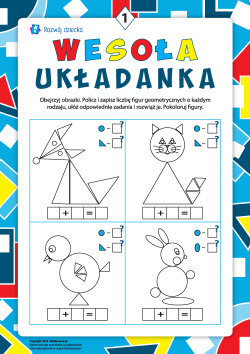 Zadanie 2.        Nazwij , co jest przedstawione na obrazkach. Utwórz odpowiednie słowa                          kolorując sylaby. Powodzenia .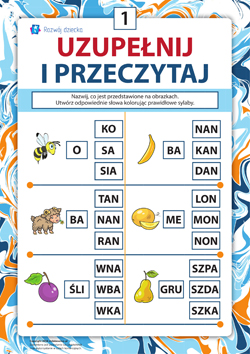 Zadanie 3.        Uważnie spójrz na obrazki w każdym rzędzie. Jaki obrazek będzie następny?                                 Pokoloruj obrazki w dowolny sposób.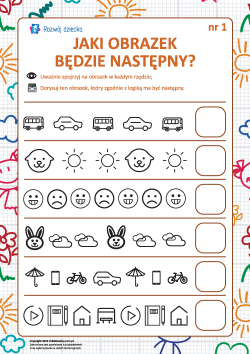 Miłej zabawy -Wychowawcy świetlicy grupy najmłodszej